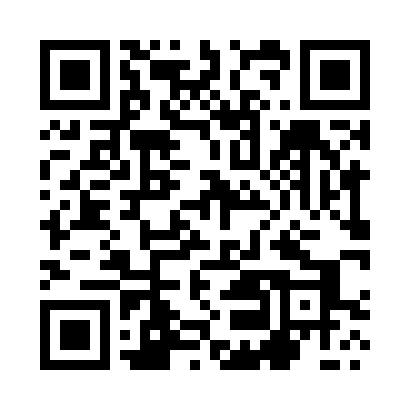 Prayer times for Grabianka, PolandWed 1 May 2024 - Fri 31 May 2024High Latitude Method: Angle Based RulePrayer Calculation Method: Muslim World LeagueAsar Calculation Method: HanafiPrayer times provided by https://www.salahtimes.comDateDayFajrSunriseDhuhrAsrMaghribIsha1Wed2:315:0412:315:397:5910:212Thu2:275:0212:315:408:0110:253Fri2:235:0012:315:418:0310:284Sat2:194:5812:315:428:0410:315Sun2:174:5612:315:438:0610:356Mon2:174:5512:315:448:0810:377Tue2:164:5312:315:458:0910:388Wed2:154:5112:315:468:1110:389Thu2:144:4912:315:478:1310:3910Fri2:144:4812:315:488:1410:4011Sat2:134:4612:315:498:1610:4012Sun2:124:4412:315:508:1710:4113Mon2:124:4312:305:518:1910:4214Tue2:114:4112:315:528:2010:4215Wed2:104:4012:315:528:2210:4316Thu2:104:3812:315:538:2410:4417Fri2:094:3712:315:548:2510:4418Sat2:094:3512:315:558:2610:4519Sun2:084:3412:315:568:2810:4620Mon2:084:3312:315:578:2910:4621Tue2:074:3112:315:588:3110:4722Wed2:074:3012:315:588:3210:4823Thu2:064:2912:315:598:3410:4824Fri2:064:2812:316:008:3510:4925Sat2:064:2712:316:018:3610:5026Sun2:054:2612:316:028:3810:5027Mon2:054:2412:316:028:3910:5128Tue2:044:2312:316:038:4010:5129Wed2:044:2312:326:048:4110:5230Thu2:044:2212:326:048:4210:5331Fri2:044:2112:326:058:4410:53